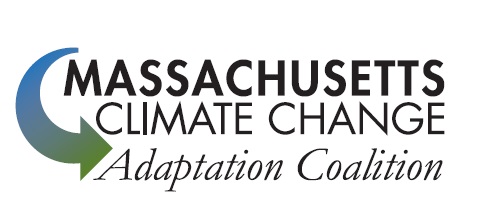 Sample Action AlertPlease contact your Massachusetts State Representative and ask him/her to support legislation to make Massachusetts more resilient to climate change impacts.Massachusetts remains vulnerable to extreme weather that increases risks to public safety and health, the economy and our natural resources.  The Commonwealth has taken some positive steps to preparedness for extreme heat, coastal and inland flooding – but lacks an integrated approach with all hands on deck.The Massachusetts Senate has passed the Comprehensive Adaptation Management Plan (CAMP, S.2196), which would require the Commonwealth to:         Assess public safety, health and economic vulnerabilities, using the best science;        Develop an integrated plan to manage climate change impacts, informed by public-private stakeholders;        Create two new programs to protect coastal areas and support regional and local planning (using existing resources);        Ensure that state policy is consistent with “Smart Climate” science and practices.Our organization supports CAMP as a member of the Climate Change Adaptation Coalition -- over 50 organizations representing businesses, engineers, architects, planners and conservationists.As a member of our organization, we would like you to urge your State Representative to support S.2196, by asking House leadership to approve it. All it takes is a quick call to their office (under five minutes), an email or letter or meeting in your home town. Thank you for your time and consideration. For more information, please see the Massachusetts Climate Change Adaptation Coalition website. 